Commonwealth of Massachusetts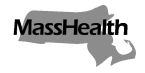 Executive Office of Health and Human Services
Office of Medicaidwww.mass.gov/masshealthEligibility Operations Memo 21-02January 1, 2021TO:	MassHealth Eligibility Operations StaffFROM:	Heather Rossi, Deputy Policy Director for Eligibility [Signature of Heather Rossi]RE:	Massachusetts Application for Health and Dental Coverage and Help Paying Costs (ACA-3)BackgroundMassHealth has updated the Application for Health and Dental Coverage and Help Paying Costs (ACA-3). The Application, most recently revised in January 2021, is for the following populations in Massachusetts:individuals younger than age 65 who do not need long-term-care services (either in a nursing facility or in the community); parents of children younger than age 19; and adult relatives living with or taking care of children younger than age 19 (regardless of the age of the parent or adult relative) when neither parent is living in the home.Individuals aged 65 or older, including those who are applying with a spouse who is under the age of 65, and those of any age who need long-term-care services (either in a nursing facility or in the community) will need to fill out the Application for Health Coverage for Seniors and People Needing Long-Term-Care Services (SACA-2).Summary of ChangesThe following changes were made in the January 2021 version of the ACA-3:Updated alimony language on question 33 deductions section for persons 1-4 (pages 5, 9, 13, and 17 respectively)Removed “higher education tuition and fees” from question 33 deductions section for persons 1-4 (pages 5, 9, 13, and 17 respectively)Added clarifying language to the Rights and Responsibilities section (Step 9, numbers 9. and 10.) to specify that liens will be placed for LTC members if they’re not expected to return home, and that estate recovery will pursue an amount equivalent to the total cost of care. Supplies and Use of Revised FormsThe July 2020 version of the ACA-3 can be used until January 31, 2021.The January 2021 version of the ACA-3 is currently available.How to ApplyTo apply, applicants can use any of the following options.Individuals are encouraged to apply online at MAhealthconnector.org. Applying online may be the fastest way to get coverage.Mail the filled-out, signed application toHealth Insurance Processing CenterP.O. Box 4405Taunton, MA  02780.Fax the filled-out, signed application to (857) 323-8300.To apply by telephone, call the MassHealth Customer Service Center at (800) 841-2900, TTY: (800) 497-4648 for people who are deaf, hard of hearing, or speech disabled, 
or the Health Connector at (800) MA ENROLL ((800) 623-6765).Visit a MassHealth Enrollment Center (MEC) to apply in person.Location of Printable Application on the MassHealth WebsiteThe new Member Booklet for Health and Dental Coverage and Help Paying Costs (ACA-1) and the ACA-3 can be printed from the MassHealth website. Go to www.mass.gov/lists/masshealth-member-applications.QuestionsIf you have any questions about this memo, please have your MEC designee contact the Policy Hotline.